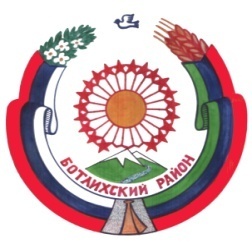 РЕСПУБЛИКА ДАГЕСТАНСОБРАНИЕ ДЕПУТАТОВ МУНИЦИПАЛЬНОГО РАЙОНА «БОТЛИХСКИЙ РАЙОН»368970; БотлихС.3, р.1от 7.12.15г.Решение    третьей сессии Собрания депутатов муниципального района «Ботлихский район» шестого созыва от 7.12.2015 года Об избрании главы МР «Ботлихский район»В соответствии с Федеральным законом от 06.10.2003 № 131-ФЗ «Об общих принципах организации местного самоуправления в Российской Федерации» и Уставом МР «Ботлихский район», на основании протокола голосования Собрание депутатов муниципального района решает:Избрать главой муниципального района «Ботлихский район» Патхулаева Магомеда Малачевича.2.Настоящее решение вступает в силу со дня принятия.3.Опубликовать настоящее решение в районной газете «Дружба» и разместить на официальном сайте МР «Ботлихский район» в сети Интернет.ПредседательСобрания депутатов		                                        М. Омаров		                                     